План самостоятельной работы учащегося 3 класса по английскому языкуIV четвертьНомер урока: 13Тема урока: Are you watching TV?Цель:1. На этом уроке ты должен продолжать изучать тему Present Continuous и научиться задавать вопросы в настоящем продолженном времени.2. Краткий тезисный конспект.a) Посмотри видео, вспомни как образуется Present Continuoushttps://www.youtube.com/watch?v=gjtcpzWLREIb) Изучи Чтобы спросить друга, смотрит ли он сейчас по телевизору фильм, необходимо поменять местами героя действия и глагол to be.Are you watching this movie on television? – Ты смотришь этот фильм по телевизору?Is he still sleeping at 07 o’clock? – Он еще спит в 7 утра?На такие вопросы мы можем ответить короткими комбинациями Да/нет + to be.Are you reading this article? – Yes, I am. (No, I’m not.) — Ты читаешь эту статью? – Да, читаю. (Нет, не читаю.)Is the phone ringing? – Yes, it is. (No, It isn’t.) — Звонит телефон? – Да, звонит. (Нет, не звонит.) 3. Ссылки на страницу учебникаActivity book p. 115 ex 174. Задания для учащегося a) 7. Look at the pictures and make up sentences: Посмотри на картинки и составь предложения: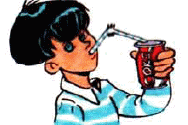 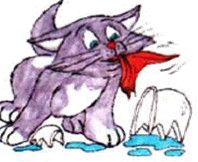 Drinking, boy, Coke, the, is .       The, eating, cat, the, fish, is .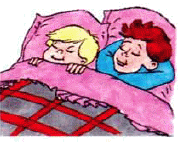 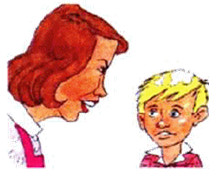 In, are, bed, sleeping, they.         Talking are they . b) Раскрой скобки и выпиши в тетрадь только предложения в Present Continuous.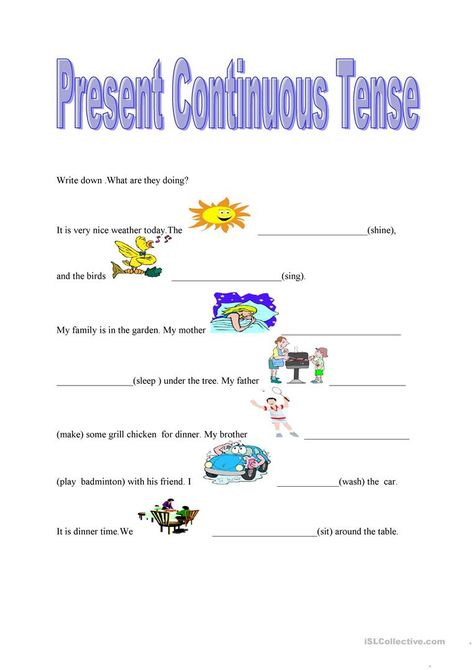 5. Выполненное задание отправь по электронной почте или через WhatsApp